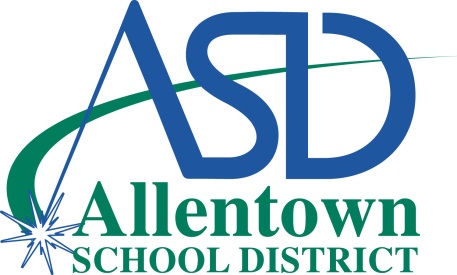 
For Immediate ReleaseContact:  Kimberly Golden Benner – 484-765-4069In Your Schools: April 24 – May 5Allentown, PA (April 19, 2017)   The Allentown School District announces the following events taking place in our schools April 24 – May 5. The Allentown School Board of Directors upcoming Meeting Schedule (public is invited) is below, and will be held in the Allentown School District Board Room at the District’s Administration Center:Thursday, May 11 at 6:30 p.m.: Education and Finance MeetingThursday, May 25 at 7:00 p.m.: Regular Board MeetingApril 25 at 7:00 p.m. Dieruff’s Jesus Christ Superstar Full Dress Rehearsal performance in the Auditorium is open to public due to the fact that all performances are SOLD OUT. General seating: $8/person (cash only)April 27 and 28 at 7:00 p.m. and April 29 at 2:00 p.m. Dieruff presents Jesus Christ Superstar – Tickets to all shows are SOLD OUT!  April 28; 4:00 p.m. – 6:00 p.m.: Clothing Closet at William Allen High School, enter gates on Turner Street, left to Cafeteria Annex, follow signs. Sponsored by the National Honor Society this event offers FREE clothing for all ages, sizes and seasons. This is open to the community.May 5 and 6; 7:00 pm.: William Allen High School Studio Dance Academy Concert “New York” in the Dr. John McHugh Auditorium. Doors open at 6:30 p.m. Tickets $8 in advance in the school’s Main Office; $10 at door: $5 for students w/ID.High School SchedulesLouis E. Dieruff High Schoolwww.allentownsd.org/drf484-765-5501April 24 – 28 and May 1 – 5; 6:30 a.m.: ROTC meets Monday through Friday in Room G-8.April 24 – 28 and May 1 – 5; periods 7 and 8: Leader Newspaper meets Monday through Friday in Room E-6.April 24 – 28 and May 1 – 5; periods 7 and 8: Ledannus Yearbook meets Monday through Friday in Room A-22.April 24 and May 1; 2:50 p.m.: Class of 2018 meets Monday in Room F-1.April 24, 26 and 28 and May 1, 3 and 5; 2:45 p.m. – 4:00 p.m.: Drama Club meets Monday, Wednesday and Friday in Room E-2.April 24 and May 1; 2:45 p.m.: Environmental Club meets Monday in Room A-21.April 24 – 28 and May 1 – 4; 2:45 p.m. – 5:00 p.m.: Swimming every Monday through Thursday.April 24 – 27 and May 1 – 4; 2:45 p.m. – 5:45 p.m.: 21st Century After-School Program meets Monday through Thursday. Focuses on completing homework, improving math and reading skills and includes physical activities. Students are provided a meal.                                                      -more-P2-IYS 4/24-5/5April 24 and May 1; 2:45 p.m.: Video Club Meeting Mondays in Room F3. April 24, 26 and 28 and May 1, 3 and 5; 3:15 p.m.: Weightlifting is Monday, Wednesday and Friday in the Weight Room.April 25 and 27 and May 2 and 4; 2:45 p.m.: Chess Club meets Tuesday and Thursday in Room A-7.April 25 and May 2; 2:45 p.m.: Class of 2020 meets Tuesday in Guidance.April 25 and 27 – 29 and May 2 and 4 – 6; 2:45 p.m.: Marching Club meets Tuesday, Thursday, Friday and Saturday, April 25 and May 2; 2:45 p.m.: SADD meets Tuesday in Room B-15.April 25 and May 2; 2:50 p.m.: Spirit Club meets Tuesday in Room A-15.April 25 and 27 and May 2 and 4; 3:00 p.m. – 4:00 p.m.: Step Team meets Tuesday and Thursday in Meilinger Café.April 25, 27 and 28 and May 2, 4 and 5; 3:10 p.m. – 5:30 p.m.: Track & Field - Strength & Conditioning Workouts are Tuesday, Thursday and Friday.April 25; 7:00 p.m.: Jesus Christ Superstar Full-Dress Rehearsal performance in the Auditorium. Tickets AVAILABLE. Tickets are $8/person – cash at the door. All scheduled performances are SOLD OUT!April 26 and May 3; 2:40 p.m.: Art Club meets Wednesday in Room E-1.April 26 and May 3; 3:00 p.m.: Class of 2019 meets Wednesday in Room B-10 and School Store.April 26 and May 3; 2:45 p.m.: GSA meets Wednesday in Guidance.April 26 and May 3; 2:50 p.m.: Husky Strides Walking/Running Club meets Wednesday in the Lobby.April 26 and May 3; 3:00 p.m.: Key Club meets Wednesday in Room A-11.April 26 and May 3; 2:45 p.m.: Sew What? Club meets Wednesday in Room D-6.April 26 and May 3; 2:45 p.m.: Spanish Honor Society meets Wednesday in Room F-9.April 26 and May 3; 2:40 p.m.: Student Forum meets Wednesday in Attendance Office.April 27 and May 4; 2:40 p.m.; Husky Artchives meets Thursday in Room B-3.April 27 and May 4; 2:45 p.m.: Stage Crew meets Thursday in the Auditorium.April 27 and May 4; 2:40 p.m.: Strategic Game Club meets Thursday in Room D-3.April 27 and 28; 7:00 p.m.: Jesus Christ Superstar performance in the Auditorium. Reserved seating tickets only – performances are SOLD OUT!April 28 and May 5; 3:00 p.m.: Anime Club meets Friday in Room B-10.April 28 and May 5; 2:50 p.m.: Scholastic Scrimmage meets Friday in Room G-3.April 29; 2:00 p.m.: Jesus Christ Superstar performance in the Auditorium. Reserved seating tickets only – performances are SOLD OUT!May 5; 3:00 p.m. – 7:00 p.m.: 15th Annual Husky Fest in the Gym Parking Lot. Free music and entertainment. Food and games. Public invited. (Rain location: Dieruff Gym.)-more-P3-IYS 4/24-5/5William Allen High Schoolwww.allentownsd.org/aln484-765-5001April 24 and May 1; 10:00 a.m.: Coffee & Conversation in the College and Career Center for parents/guardians.April 24 and May 1; 2:50 p.m.: Anti-Bullying Club meets Monday in Room 3-205.April 24 and May 1; 2:45 p.m.: Chess Club meets Monday in Room 3-202.April 24 and May 1; 2:45 p.m. – 3:30 p.m.: International Club meets Monday in Room 2-303.April 24 and May 1; 2:40 p.m.: SADD Club meets Monday in Room 1-215.April 24 and May 1; 2:45 p.m.: WLVT Scholastic Scrimmage meets Monday in Room 1-216.April 24 and May 1; 6:00 p.m. – 8:30 p.m.: Chorale meets Monday in Choir Room or Auditorium.April 25 and May 2; 2:45 p.m. – 3:45 p.m.: Canaries for Life meets Tuesday in Room 1-213.April 25 and 27 and May 2 and 4; 6:30 p.m. - 8:00 p.m.: English Classes for Adults meets Tuesday and Thursday in the Ninth Grade Center, enter through front doors of NGC.April 25 and May 2; 2:40 p.m.: Gay Straight Alliance meets Tuesday in Room 1-303.April 25 and May 2; 3:00 p.m.: Latino Leadership Club meets Tuesdays in Room 8-222.April 25 and May 2; 2:50 p.m.: Mu Alpha Theta, Math Honors Society meets Tuesday in Room 4-104.April 25 and May 2; 2:50 p.m.: SGA (Student Government Association) meets every Tuesday in Room 1-102.April 25 – 27 and May 2 – 4; 3:00 p.m. – 5:00 p.m.: Stage & Technical Crew meets Tuesday, Wednesday and Thursday in the Scene Shop or Auditorium.April 25 and May 2; 2:45 p.m.: Who’s Got Game? Game Club for board game enthusiast meets Tuesday in Room 8-223.April 26; 8:30 a.m. – 11:00 a.m.: Career Fair for select seniors in the Gym.April 26 and May 3; 3:10 p.m.: Environmental Club meets Wednesdays in Room 1-313.April 26 and May 3; 2:45 p.m. – 4:30 p.m.: National History Day meets Wednesday in Room 8-214.April 26 and May 3; 2:45 p.m.: National Honor Society meets Wednesday in Room 1-315.April 27 and May 4; 2:50 p.m. – 4:00 p.m.: Drama Club meets Thursday in the Black Box or Auditorium.April 27 and May 4; 2:40 p.m.: Fandoms United meets Thursday in the Main Café.April 27 and May 4; 2:50 p.m.: Key Club meets Thursdays in Room 1-304.April 27 and May 4; 3:00 p.m.: Hip Hop Club meets Thursday in Room 2-107.April 27 and May 4; bus pick-up at 3:30 p.m. Turner Street outside Gym: STRIVE Program at Lehigh University meets most Thursdays. Students return to Allen approximately 7:00 p.m.April 27 and May 4; 3:00 p.m. – 6:00 p.m.: Teen Healthy Chef meets Thursday in Room 1-221.April 27 and May 4; 2:45 p.m.: VIM (Volunteers in Motion) meets Thursday in Room 1-003.April 28 and May 5; 2:45 p.m.: E3 (Electronic Enthusiasts) meets Friday in Room 4-203.-more-P4-IYS 4/24-5/5April 28 and May 5; 2:45 p.m.: JUMP Christian based group meets Friday in Room 8-223. April 28; 4:00 p.m. – 6:00 p.m.: Clothing Closet at William Allen High School, enter gates on Turner Street, left to Cafeteria Annex, follow signs. Sponsored by the National Honor Society this event offers FREE clothing for all ages, sizes and seasons. This is open to the community.May 5 and 6; 7:00 pm.: William Allen High School Studio Dance Academy Concert “New York” in the Dr. John McHugh Auditorium. Doors open at 6:30 p.m. Tickets $8 in advance in the school’s Main Office; $10 at door: $5 for students w/ID.Special Program SchedulesNewcomer Academywww.allentownsd.org/new484-765-5680May 4; during school day: Iron Pigs TripMiddle School ScheduleHarrison-Morton Middle Schoolwww.allentownsd.org/ham484-765-5701April 24 – 27 and May 1 – 4; 2:45 p.m. – 4:30 p.m.: Credit Recovery (by subject) meets Monday through Thursday.April 24 and May 1; 2:45 p.m. – 3:15 p.m.: National Junior Honor Society Meeting each Monday.April 24 – 28 and May 1 – 5; after school: Play Practice is Monday through Friday.April 24 – 27 and May 1 – 4; 2:45 p.m. – 5:45 p.m.: 21st Century After-School Program meets Monday through Thursday. Focuses on completing homework, improving math and reading skills and includes physical activities. Students are provided a meal.April 26 and May 3; 2:45 p.m. – 3:30 p.m.: Keystone Prep meets Wednesday.April 26 and May 3; 2:45 p.m. – 3:30 p.m.: Student Government Meeting every Wednesday.April 27 and May 4; 2:45 p.m. – 3:45 p.m.: Math Counts every Thursday.April 27 and May 4; 2:45 p.m. – 3:30 p.m.: STEM Girls meets Thursday.April 27 and May 4; 2:45 p.m. – 3:15 p.m.: Yearbook Meetings every Thursday.April 28 and May 5; 2:45 p.m. – 3:30 p.m.: Geeks United meets every Friday.May 5 and 6; 7:00 p.m.: High School Musical, Jr. in the auditorium. Tickets are $5 at the door.Francis D. Raub Middle Schoolwww.allentownsd.org/rau484-765-5301April 24 and May 1; 2:45 p.m.: Boy Scout Meeting every Monday in Room 119.April 24, 26 and 27 and May 1, 3 and 4; 2:45 p.m.: Cheerleading Practice is Monday, Wednesday and Thursday in the Small Gym.-more-P5-IYS 4/24-5/5April 24 – 27 and May 1 – 4; 2:45 p.m. – 5:45 p.m.: 21st Century After-School Program meets Monday through Thursday in Room 120. Focuses on completing homework, improving math and reading skills and includes physical activities. Students are provided a meal.April 25 and May 2; 2:45 p.m.: Big Brothers Big Sisters meets Tuesday in the Cafeteria.April 25 and May 2; 2:45 p.m.: Builder’s Club meets Tuesday in Room 215.April 25 and May 2; 2:45 p.m.: Heart & Sole meets Tuesdays to prepare for 5K run scheduled for June 3.April 25 and May 2; 2:45 p.m.: Phoebe Club meets Tuesday in Room 306.April 26 and May 3; 2:45 p.m.: SADD meets Wednesday in Room 119.April 27 and May 4; 2:45 p.m. – 3:45 p.m.: Choir Rehearsal every Thursday in Room 310.April 27 and May 4; 2:45 p.m.: Craft Club meets Thursday in Room 313.April 27 and May 4; 2:45 p.m.: Girl Scouts meet Thursday in the Cafeteria.April 27 and May 4; 5:30 p.m. – 8:00 p.m.: Strengthening Families ProgramMay 4; 6:00 p.m. – 7:30 p.m.: Family Fun NightSouth Mountain Middle Schoolwww.allentownsd.org/smt484-765-4301April 24 and May 1; 2:45 p.m. – 5:15 p.m.: El Sistema Cello/Bass Sectional Rehearsals meets Monday.April 24 and 26 and May 1 and 3; 2:45 p.m. – 4:45 p.m.: Step Team meets Monday and Wednesday in Cafeteria A.April 24 – 27 and May 1 – 4; 2:45 p.m. – 5:45 p.m.: 21st Century Afterschool Program meets Monday through Thursday. Focuses on completing homework, improving math and reading skills and includes physical activities. Students are provided a meal.April 25 and May 2; 2:45 p.m. – 5:15 p.m.: El Sistema Violin/Viola Sectional Rehearsals meets Tuesday in Room 100.April 25 and 27 and May 2 and 4; 2:45 p.m. – 4:15 p.m.: Heart & Sole (Girls on the Run) meets Tuesday and Thursday.April 25 and 27 and May 2 and 4; 2:45 p.m. – 4:45 p.m.: Lego Club meets Tuesdays and Thursdays in Room 122.April 25 and May 1; 2:45 p.m. – 3:30 p.m.: UW Success Mentoring for Grade 6 meets Tuesday in Room 144.April 25 and 27 and May 2 and 4; 2:45 p.m. – 3:30 p.m.: Video Production Crew on Tuesdays & Thursdays, Room 260.April 26 and May 3; 2:45 p.m. – 5:15 p.m.: El Sistema Full Orchestra Sectional Rehearsals on Wednesday, Room AUD.April 26 and May 3; 2:45 p.m. – 3:30 p.m.: UW Success Mentoring for Grade 8 on Monday & Wednesday, Room 152.April 27 and May 4; 2:45 p.m. – 4:15 p.m.: Community BikeWorks, Earn-A-Bike meets Thursday.April 27 and May 4; 2:45 p.m. – 4:30 p.m.: El Sistema Choir Rehearsal meets Thursday in Room 100.Trexler Middle Schoolwww.allentownsd.org/trx484-765-4601April 24, 26 and 28 and May 1, 3 and 5; 7:10 a.m.: Band meets Monday, Wednesday and Friday.-more-P6-IYS 4/24-5/5April 24, 26 and 28 and May 1, 3 and 5; 2:45 p.m. – 4:15 p.m.: Cheerleading Practice is Wednesday and Thursday in the Cafeteria.April 24; 2:45 p.m. – 3:45 p.m.: Harry Potter Club meets in Room 107.April 24 – 27 and May 1 – 4; 2:45 p.m. – 5:45 p.m.: 21st Century Afterschool Program meets Monday through Thursday. Focuses on completing homework, improving math and reading skills and includes physical activities. Students are provided a meal.April 25 and May 2; 7:15 a.m.: Choir Practice meets Tuesday in the Auditorium.April 25 and 28 and May 2 and 5; 3:00 pm.: Allentown DRIVE Baseball PracticeApril 25 and 27; 2:45 p.m. – 5:30 p.m.: Aladdin RehearsalApril 25 and 27 and May 2 and 4; 2:45 p.m. – 4:15 p.m.: Girls on the RunApril 25 and 27 and May 2 and 4; 7:10 a.m.: Orchestra meets Tuesday and Thursday.April 25 and May 2; 2:45 p.m. – 3:45 p.m.: Spoken Word Club meets Tuesday in Room 249.April 25 and May 2; 2:45 p.m. – 4:30 p.m.: Twist Club meets Tuesday in Room 104.April 26; 2:45 p.m.: Skateboard Club meets Wednesday in Room 245.April 27 and May 4; 2:45 p.m. – 3:45 p.m.: Choir Rehearsal - Spring Semester at Raub Middle School in Room 310. April 27 and May 4; 2:45 p.m. – 3:45 p.m.: Math Competition Club meets Thursday in Room 154.April 27 and May 4; 2:35 p.m. – 3:35 p.m.: Sewing Club meets Thursday in Room 102.April 27 and May 4; 2:45 p.m. – 3:45 p.m.: Team Smooth Practice meets Thursday in the Cafeteria.May 1 and 2; 2:45 p.m. – 6:00 p.m.: Aladdin RehearsalMay 3; 9:15 a.m. – 1:30 p.m.: Autistic Support and Life Skills Trip to Sam’s Club.May 3; 3:30 p.m. and 4:30 p.m.; PAL Basketball Championship Game, girls play at 3:30 p.m. and Boys play at 4:30 p.m.May 4; 8:00 a.m. – 2:30 p.m.: Pennsbury Manor Trip for Grade 7.May 4; 6:00 p.m.: Spring ConcertElementary SchoolsCentral Elementary Schoolwww.allentownsd.org/cen484-765-4801April 24; 3:15 p.m. – 4:30 p.m.: Daisies and Brownies meet Monday.April 24 and 26 and May 1 and 3; 3:15 p.m. – 5:15 p.m.: Make Your MARK meets Monday and Wednesday in Room 110.April 24 and 26 and May 1 and 3; 3:15 p.m. – 4:30 p.m.: Modern Band meets Monday and Wednesday.April 24 and 27 and May 1 and 4; 3:15 p.m. – 4:30 p.m.: Pre-K Learning Club meets Monday and Thursday.-more-P7-IYS 4/24-5/5April 24 and 26; 3:15 p.m. – 4:30 p.m.: Yoga for Grades 1 and 2 meets Monday and Wednesday in the Cafeteria.April 25 and May 2; 3:15 p.m. – 4:15 p.m.: Boy Scouts meet Tuesdays.April 25; 3:15 p.m. – 5:30 p.m.: Earn a Bike meets Tuesday.April 25 and 27 and May 2 and 4; 3:15 p.m. – 4:45 p.m.: Girls on the RunApril 25; 3:15 p.m. – 5:30 p.m.: Junior Earn a Bike meets Tuesday.April 25 and 27 and May 2 and 4; 3:15 p.m. – 4:45 p.m.: Make Your MARK meets Tuesday and Thursday in Room 110.April 25 and 27 and May 2 and 4; 3:15 p.m. – 5:00 p.m.: ST Math for Grades 3, 4 and 5 meets Tuesday and Thursday.April 25 and 27; 3:15 p.m. – 4:30 p.m.: Yoga for Grades 3, 4 and 5 meets Tuesday and Thursday in the Cafeteria.April 27; 3:15 p.m. – 4:30 p.m.: Girl Scout Juniors meet Thursday.May 2; during day: Kindergarten Registration. Please contact main office at 484-765-4800 to schedule an appointment.May 4; during school day: May the 4th Be with You, Spring Clean Up DayCleveland Elementary Schoolwww.allentownsd.org/cle484-765-4820April 24 and 26 and May 1 and 3; 3:15 p.m.: Girls on the Run April 24 and 26 and May 1 and 3; 3:15 p.m. – 5:15 p.m.: Make Your Mark meets Monday and Wednesday.April 24 and May 1; 3:15 p.m. – 4:30 p.m.: Shape It Up meets Monday.April 24 – 27 and May 1 – 4; 3:15 p.m. – 6:15 p.m.: 21st Century Afterschool Program meets Monday through Thursday. Focuses on completing homework, improving math and reading skills and includes physical activities. Students are provided a meal.April 25 and May 2; 3:15 p.m. – 4:30 p.m.: Boy Scout MeetingApril 27; 3:15 p.m.: Baum School of ArtApril 28; 3:15 p.m.: Muhlenberg Dance Program May 5; during day: Kindergarten Registration. Please contact main office at 484-765-4820 to schedule an appointment.Hiram W. Dodd Elementary Schoolwww.allentownsd.org/dod484-765-4501April 24; 3:15 p.m.: Boy Scouts for Grades 3, 4 and 5.April 24 and 27 and May 1 and 4; 3:15 p.m. – 5:00 p.m.: Girls on the RunApril 25 and May 1; 3:15 p.m. – 5:30 p.m.: Art ProgramApril 25; 3:15 p.m. – 4:30 p.m.: Boy Scouts for Grade 2.April 25 and 27 and May 2 and 4; 3:15 p.m. – 5:00 p.m.: Make Your MARK meets every Tuesday and Thursday.-more-P8-IYS 4/24-5/5April 26 and May 3; 4:00 p.m. – 6:00 p.m.: Baum School of Art ProgramApril 28; 3:15 p.m. – 4:15 p.m.: Muhlenberg College Creative DanceMay 1; 3:15 p.m.: Boys Scouts Practice for Blue and Gold Ceremony, Grades 2, 3, 4 and 5.May 2; during school day: Cat in the Hat for Grade 1.May 2; 3:15 p.m.: Boys Scouts Practice for Blue and Gold Ceremony, Grades 2, 3, 4 and 5.May 4; during school day: Iron Pigs Trip for Grade 3.May 5; during school day: Student of the Month RecognitionJefferson Elementary Schoolwww.allentownsd.org/jef484-765-4421April 24 – 27 and May 1 – 4; 3:15 p.m. – 6:15 p.m.: 21st Century Afterschool Program meets Monday through Thursday. Focuses on completing homework, improving math and reading skills and includes physical activities. Students are provided a meal.April 25 and 27 and May 2 and 4; 3:15 p.m. – 5:15 p.m.: Make Your MARK meets Tuesday and Thursday.April 25 and May 2; 3:15 p.m. – 4:30 p.m.: Math Buddies meets every Tuesday.April 26 and May 3; 3:15 p.m. – 4:45 p.m.: Jefferson Theater Arts meets every Wednesday.April 26 and May 3; 3:15 p.m. – 4:30 p.m.: Shape It Up meets every Wednesday and Thursday.May 3; during day: Kindergarten Registration. Please contact main office at 484-765-4420 to schedule an appointment.Lehigh Parkway Elementary Schoolwww.allentownsd.org/lep484-765-4440April 25 and 27 and May 2 and 4; 8:00 a.m. – 8:45 a.m.: Book on a Shelf April 25 and 27 and May 2 and 4; 3:30 p.m. – 5:00 p.m.: Girls on the Run meets Tuesday and Thursday in the Gym/Field.April 30; 9:00 a.m.: Community Beautification Day, rain or shine.May 1; 9:00 a.m.: Hugh Moore Park Trip for Grade 4.McKinley Elementary Schoolwww.allentownsd.org/mck484-765-5461April 24 and May 1; 3:15 p.m. – 4:30 p.m.: Helping Hands meets Monday in Room 101.April 24 and 27 and May 1 and 4; 3:15 p.m. – 4:30 p.m.: Tutoring for Grades 4 and 5 meets Monday and Thursday in Room 102.April 25; 3:15 p.m. – 4:45 p.m.: Elite Runners meets Tuesday in CLC.April 25 and May 2; 3:15 p.m. – 4:30 p.m.: Modern Band for Grades 3-5 meet Tuesday in Room 102.-more-P9-IYS 4/24-5/5April 26 and May 3; 3:15 p.m. – 4:30 pm.: Boy Scout Meeting every Wednesday.April 26 and May 3; 3:15 p.m. – 5:00 p.m.: Girls Rock meets Wednesday in SSOC.April 26 and May 3; 3:15 p.m. – 5:00 p.m.: R2D2 meets Wednesday in CLC.April 27; 3:15 p.m. – 6:00 p.m.: Baum School of Art for Grades 3, 4 and 5 on Friday go to Baum School.April 27 and May 4; 3:15 p.m. – 4:30 p.m.: Modern Band for Grades 1 and 2 meet Thursday in Room 102.Mosser Elementary Schoolwww.allentownsd.org/mos484-765-5880April 24 – 27 and May 1 – 4; 3:15 p.m. – 5:00 p.m.: Mosser Village meets Monday and Thursday.April 25 and 27 and May 2 and 4; 3:15 p.m. – 5:00 p.m.: Girls on the Run meets Tuesday and Thursday.April 27 and May 4; 3:15 p.m. – 4:45 p.m.: Challenge Club meet Thursday.April 27 and May 4; 3:15 p.m. – 4:45 p.m.: Girl Scouts meet Thursday.April 27 and May 4; 3:15 p.m. – 4:45 p.m.: Village Partners meet Thursday.April 28 and May 5; 3:15 p.m. – 4:30 pm.: Boy Scouts meet every Friday.April 28; 6:00 p.m. – 8:00 p.m.: Book Bingo NightMay 1; during day: Kindergarten Registration. Please contact main office at 484-765-5800 to schedule an appointment.Muhlenberg Elementary Schoolwww.allentownsd.org/muh484-765-4860April 24 and 26 and May 1 and 3; 3:15 p.m. – 4:45 p.m.: Girls on the Run meets in Room 303.April 26; 3:15 p.m.: Baum School of Art meets in Room 101.April 26 and May 3; 3:15 p.m. – 4:15 p.m.: Lego Club meets in the Library.April 27 and May 4; 3:15 p.m. – 4:15 p.m.: K’Nex Club in the Library.April 28; and May 5 3:15 p.m. – 4:15 p.m.: Dance Club in Room 108.May 1 – 4; during school day: Dental Sealant Program for Grade 2 on the Stage.May 1; 1:30 p.m. – 2:30 p.m.: Lehigh Valley Zoo for Grade 3 in the Gym.May 2; morning: MPTA Breakfast for StaffMay 3; during school day: Cat in the Hat for Kindergarten in Classrooms.May 4; 8:00 a.m.: Student Council Meeting in Room 205.May 4; 9:00 a.m. – 2:00 p.m.: Iron Pigs Trip for Grade 5.May 5; 9:00 a.m. – 12:00 p.m.: Liberty Bell Museum Trip for Mrs. George and Mrs. Zillitto’s classes.-more-P10-IYS 4/24-5/5May 5; during school day: Schoolwide Positive Behavior Incentive – Egg-cellent Hunt on Playground.Luis A. Ramos Elementary Schoolwww.allentownsd.org/lar484-765-4841May 1; 9:00 a.m.-11:00 a.m.: Children’s author, Josh Funk VisitRitter Elementary Schoolwww.allentownsd.org/rit484-765-5661April 27; 9:45 a.m. – 2:30 p.m.: DeSales University Trip for Grade 2.April 28; during school day: Student of the Month AwardsMay 3; 9:00 a.m. – 2:45 p.m.: Quiet Valley Trip for Grade 5.May 5; 7:45 a.m. – 4:30 p.m.: Harrisburg Trip for Grade 4.Roosevelt Elementary Schoolwww.allentownsd.org/ros484-765-4461April 24 and May 1; 3:30 p.m.: Big Brothers Big Sisters meets Monday.April 24 and May 1; 3:30 p.m. – 4:30 p.m.: Dance Club meets Monday.April 24 – 28 and May 1 – 5; 3:30 p.m. – 5:30 p.m.: El Sistema meets Monday through Friday.April 24 and 26 and May 1 and 3; 3:30 p.m. – 4:30 p.m.: Make Your Mark meets Monday and Wednesday.April 27 and May 4; 3:30 p.m. – 4:30 p.m.: Girls Club meets Thursday.April 27 and May 4; 3:30 p.m. – 4:30 p.m.: Good News Club meets Thursday.April 27 and May 4; 3:30 p.m. – 4:30 p.m.: Push the Rock meets Thursday.April 27 and May 4; 3:30 p.m. – 4:30 p.m.: Robotics meets Thursday.April 28 and May 5; 3:30 p.m. – 4:30 p.m.: Frisbee Friday meets Friday.Sheridan Elementary Schoolwww.allentownsd.org/shr484-765-4881April 24 – 27 and May 1 – 4; 3:15 p.m. – 6:15 p.m.: 21st Century Afterschool Program for Grades 3, 4 and 5 meets Monday through Thursday. Focuses on completing homework, improving math and reading skills and includes physical activities. Students are provided a meal.April 25 and May 2; 3:15 p.m. – 4:30 p.m.: Boy Scouts meet Tuesday.April 25 and 27 and May 2 and 4; 3:30 p.m.: Make Your Mark meets Tuesday and Thursday.-more-P11-IYS 4/24-5/5Union Terrace Elementary Schoolwww.allentownsd.org/unt484-765-5481April 24 and May 1; 3:15 p.m. – 4:30 p.m.: Dance Team Practice every Monday.April 25 and May 2; 3:15 p.m. – 4:30 p.m.: Cub Scouts meets Tuesday.April 25 and 27 and May 2 and 4; 3:15 p.m. – 5:00 p.m.: Girls on the Run meets Tuesday and Thursday.April 26 and May 3; 8:00 a.m. – 8:35 a.m.: Tiger TutoringWashington Elementary Schoolwww.allentownsd.org/was484-765-4941April 24 – 27 and May 1 – 4; 3:15 p.m. – 6:15 p.m.: 21st Century Afterschool Program meets Monday through Thursday. Focuses on completing homework, improving math and reading skills and includes physical activities. Students are provided a meal.May 4; during day: Kindergarten Registration. Please contact main office at 484-765-4940 to schedule an appointment.About Allentown School DistrictASD serves more than 17,000 students in a network of 22 early childhood, elementary, middle and high schools throughout the City of Allentown, PA. The District is the third largest urban school district out of 500 districts in the Commonwealth. The District’s Mission focuses on providing a safe, rigorous, and engaging educational experience that prepares all students to excel in learning and life to guide ASD students on their individual journey to realize their aspirations whether they be college, career or technical focus. ASD goals are aligned and compatible with the Pathways to Success Framework while providing a balanced education to all students. Allentown School District employs approximately 2,200 teachers, staff and administrators. The District, founded in 1866, serves students from 51 countries speaking 26 languages with nearly 90 percent of households qualifying as low income. ASD is committed to ensuring that all students have equal access to education programs and resources.                                                                                                                       www.allentownsd.org###51.17